PELAKSANAAN PENDEKATAN RIGOROUS MATHEMATICAL THINKING UNTUK MENINGKATKAN KEMAMPUAN PEMAHAMAN KONSEPTUAL, PEMECAHAN MASALAH MATEMATIS SERTA PENGARUHNYA PADA SELF-REGULATED LEARNING SISWA DI SMAARTIKEL TESISolehFIKI PURNAWANNIM 158060041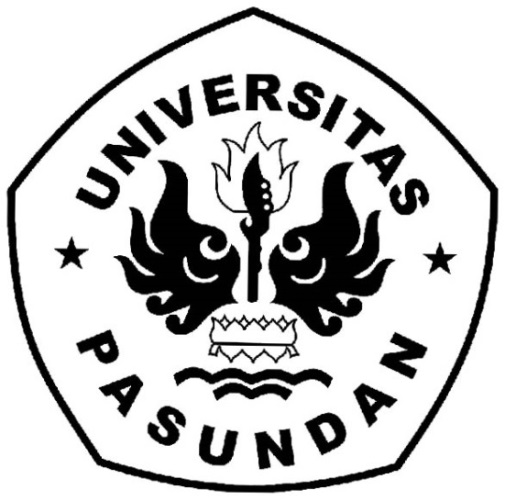 MAGISTER PENDIDIKAN MATEMATIKAFAKULTAS PASCASARJANAUNIVERSITAS PASUNDANBANDUNG2017